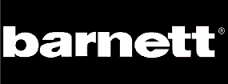 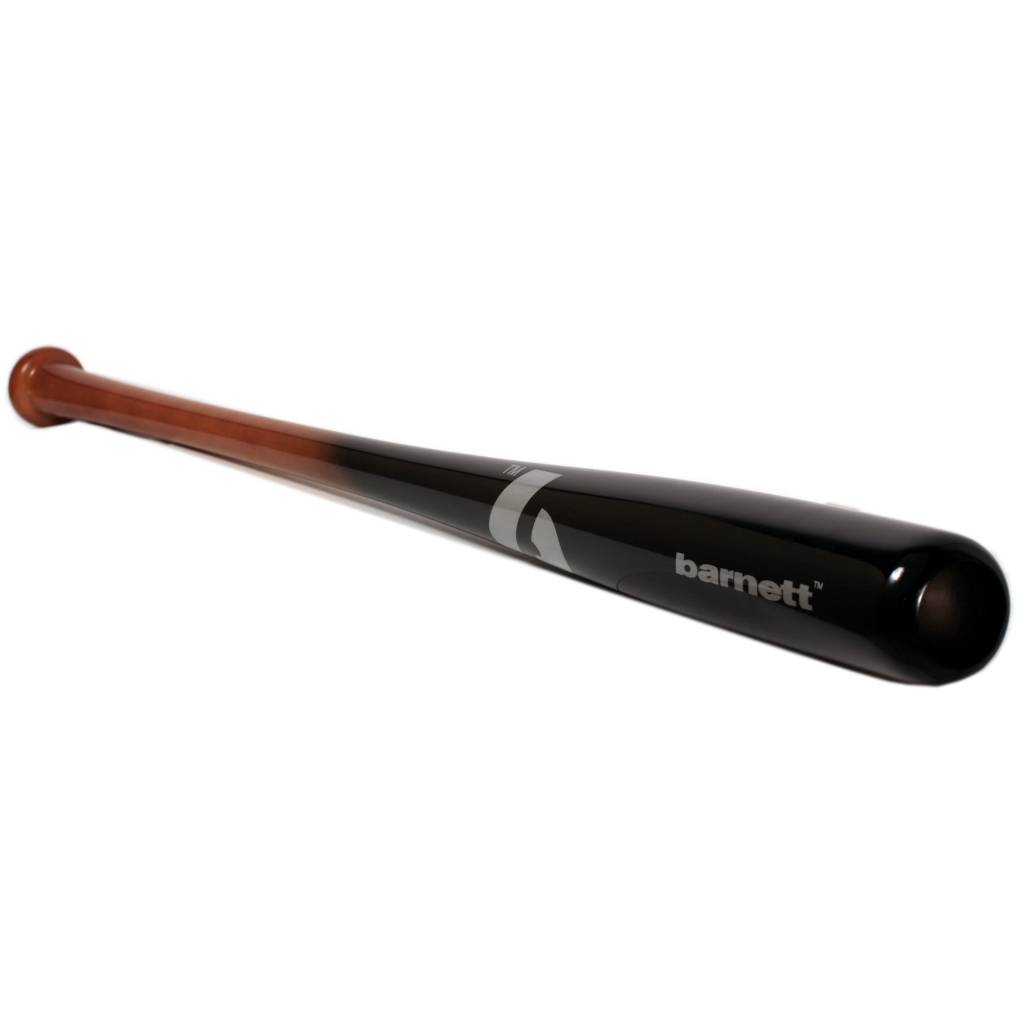 BATTE BASEBALL									BB-7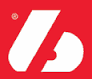 